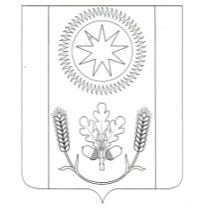 СОВЕТ  СЕЛЬСКОГО  ПОСЕЛЕНИЯ  ВЕНЦЫ-ЗАРЯ  ГУЛЬКЕВИЧСКОГО РАЙОНАРЕШЕНИЕсессия  созываот  _________									             № __пос. ВенцыО признании утратившим силу решения 57 сессии III созыва Совета сельского поселения Венцы-Заря Гулькевичского района от 19 июня 2018 года № 1 «Об утверждении перечня видов муниципального контроля на территории сельского поселения Венцы-Заря Гулькевичского района и органов местного самоуправления, уполномоченных на их осуществление»На основании  ч. 6 - 10 статьи 1, ч. 3, 5 статьи 3 Федерального закона от 31 июля 2020 г. № 248-ФЗ «О государственном контроле (надзоре) и муниципальном контроле в Российской Федерации», руководствуясь уставом сельского поселения Венцы-Заря Гулькевичского района, Совет сельского поселения Венцы-Заря  Гулькевичского района РЕШИЛ:1. Признать утратившим силу решение 57 сессии III созыва Совета сельского поселения Венцы-Заря Гулькевичского района от 19 июня 2018 года № 1 «Об утверждении перечня видов муниципального контроля на территории сельского поселения Венцы-Заря Гулькевичского района и органов местного самоуправления, уполномоченных на их осуществление».2. Главному специалисту сектора чрезвычайных ситуаций, организационно-кадровой работы и имущественных отношений  администрации сельского поселения Венцы-Заря Гулькевичского района Лаврентьевой Д.М. обнародовать настоящее решение в специально установленных местах для обнародования муниципальных правовых актов органов местного самоуправления  сельского поселения Венцы-Заря Гулькевичского района, и разместить его на официальном сайте  сельского поселения Венцы-Заря Гулькевичского района в информационно-телекаммуникационной сети «Интернет».3. Контроль за выполнением настоящего решения возложить на постоянную комиссию по работе с общественными организациями, законности, правопрядку, делам военнослужащих и казачеству   Совета сельского поселения Венцы-Заря Гулькевичского района.4. Решение вступает в силу после его официального обнародования.Глава сельского поселения                            Венцы-Заря Гулькевичского районаПредседатель Совета сельского поселения Венцы-Заря Гулькевичского района_________________ Д.В. Вишневский_______________В.Л. Ярмульский